W.S # 2: Integers			  Math 7						/ 40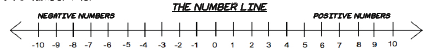 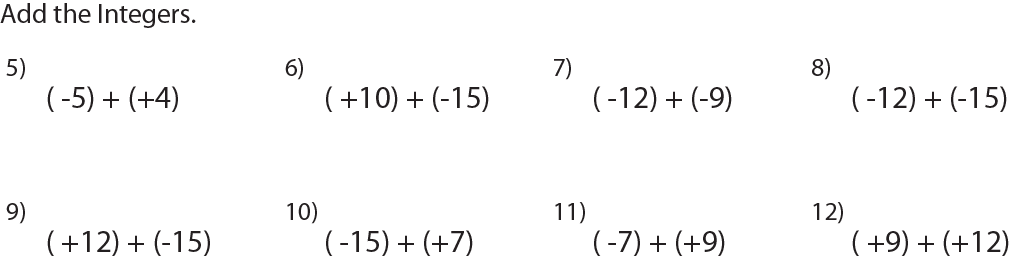 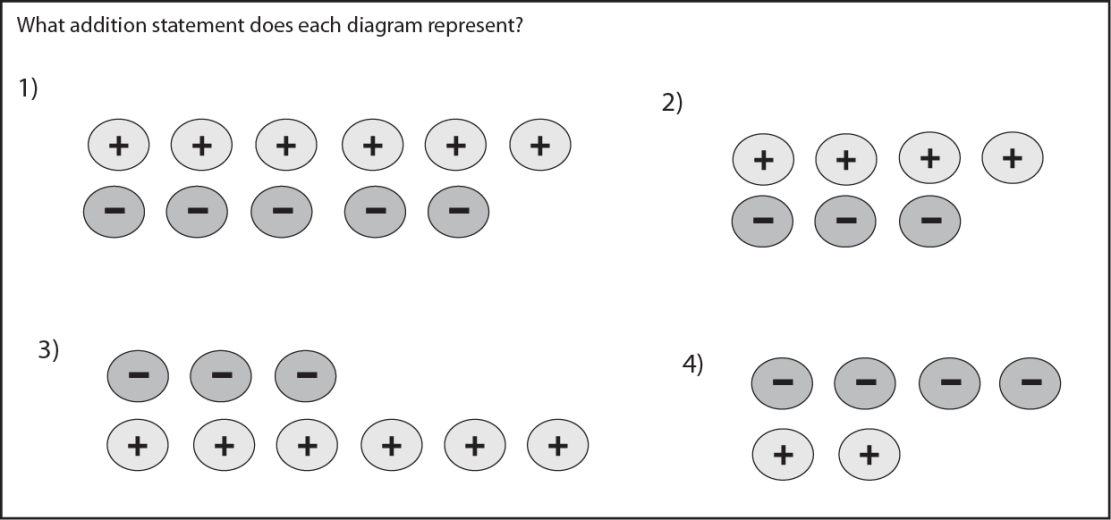 13) The temperature in Resolute, Nunavut, one afternoon in May was - 8˚C. The temperature decreased by 6˚C to reach the overnight low temperature. What was the overnight low temperature?14) The most rapid temperature increase by a chinook took place in Spearfish, South Dakota. One January morning, the temperature was 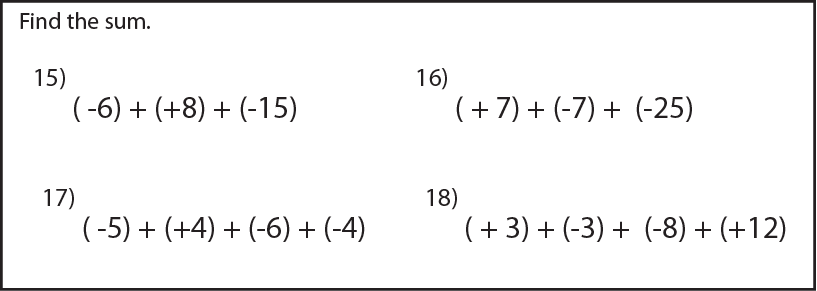 -20˚C. The temperature then increased by 27˚C in two minutes. The temperature continued to climb another 5˚C before stopping. It then dropped by 32˚C in 27 minutes. What was the final temperature?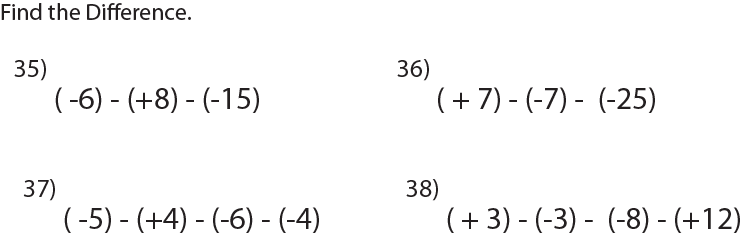 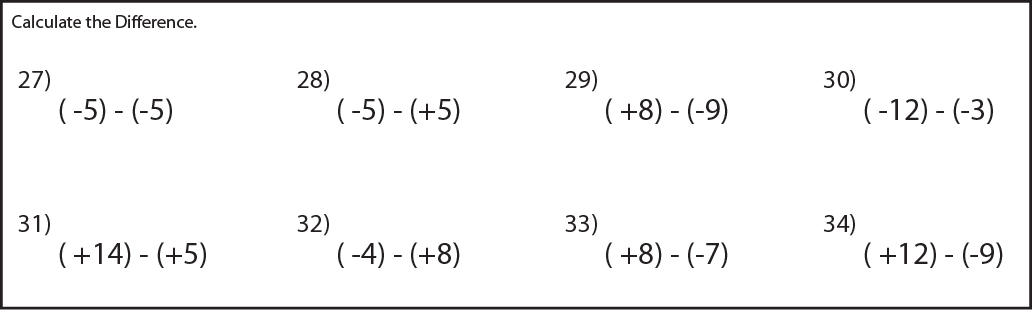 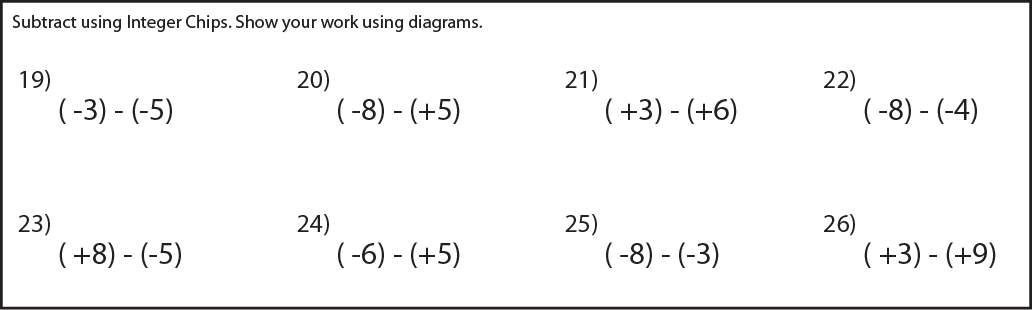 39) Bonus 1: In the table shown, the numbers 1, 2, and 3 are placed so that each number occurs only once in each row and only once in each column.  What is the value of X + Y?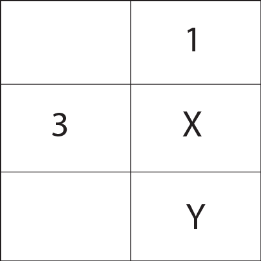 40) At Mt. Slesse Middle School , a total of 480 students voted for their favourite subject. The results are summarized in the pie chart. How many students voted for math?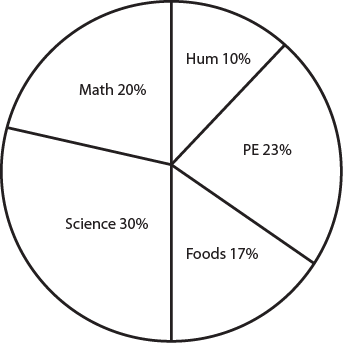 W.S # 2: Integers					     		   Math 7	Name: _______key_________________________			/3813) The temperature in Resolute, Nunavut, one afternoon in May was - 8˚C. The temperature decreased by 6˚C to reach the overnight low temperature. What was the overnight low temperature?14) The most rapid temperature increase by a chinook took place in Spearfish, South Dakota. One January morning, the temperature was -20˚C. The temperature then increased by 27˚C in two minutes. The temperature continued to climb another 5˚C before stopping. It then dropped by 32˚C in 27 minutes. What was the final temperature?39) Bonus 1: In the table shown, the numbers 1, 2, and 3 are placed so that each number occurs only once in each row and only once in each column.  What is the value of X + Y?40) At Mt. Slesse Middle School , a total of 480 students voted for their favourite subject. The results are summarized in the pie chart. How many students voted for math?123456789101112131415161718192021222324252627282930313233343536373839401(+6) + (-5)2(+4) + (-3)3(-3) + (+6)4(-4) + (+2)5-16-57-218-279-310-8112122113-14˚C14-20˚C15-1316-2517-1118419220-1321-322-4231324-1125-526-627028-10291730-931932-1233153421351363937138-23954096